Фототаблица конструкций,         расположенных по адресу: г. Сургут, ул. Мелик-Карамова, 
возле здания № 16.Съёмка проводилась 20.10.2022 в период времени 
в 14.35 часов фотокамерой телефона iPhone 11Фото Фото 1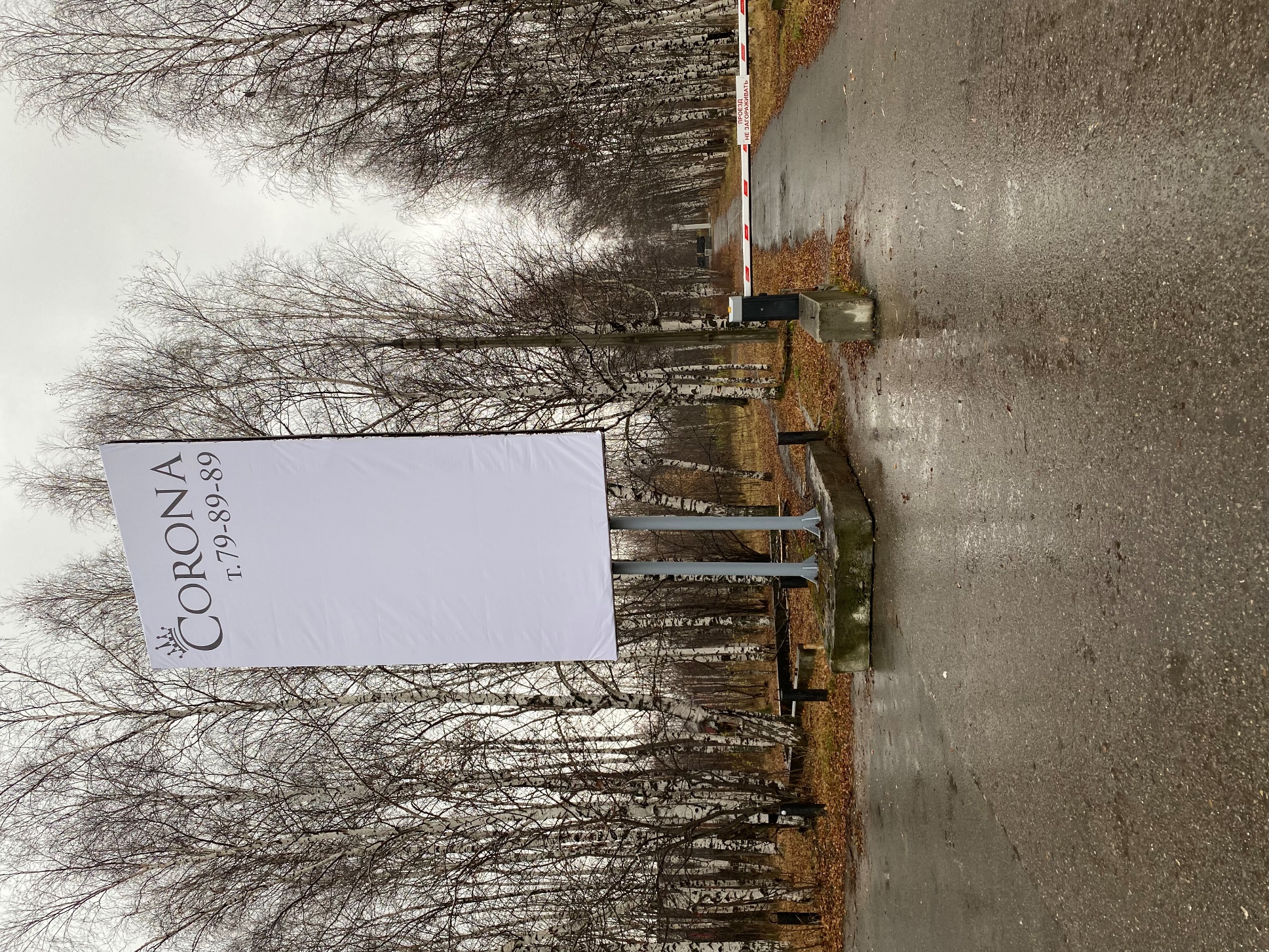 